 北京大学口腔医院2017年国家级基地继续医学教育项目儿童口腔科规范化诊疗讲习班（限额35人/期）儿童患者正在成为口腔科门诊的重要就诊人群，医疗需求庞大，但由于儿童患者的特殊性，其中低龄儿童龋病和年轻恒牙牙髓治疗是主要难点，儿童错𬌗畸形早期矫治问题是医患共同关注的热点。本课程的目的是帮助医生们克服接诊儿童患者的障碍，提高临床技能和接诊儿童患者的信心。北京大学口腔医院儿童口腔科将于2017年6月1至3日和2017年6月4至6日分两期在北京举办儿童口腔科三大基础技术：无痛治疗、儿童橡皮障隔离术和乳牙预成冠（前牙透明冠和后牙金属预成冠）操作培训和儿童咬合诱导基本技术讲习班。本培训班以小班的形式进行讲解、示教与点评和模型操作培训，着重临床病例的解析，对典型病案进行开放式讨论，并安排到北京大学口腔医院儿童口腔科新诊区‘C楼儿科’临床见学。学员也可自带临床病例参加讨论。本培训班为国家级基地继续医学教育项目，记I类6学分。学习时间：第一期2017年6月1-3日； 第二期2017年6月4-6日学    费：学习费及资料费4000元/人 报名时间：2017年 5月 15日前报名方式：请将学习班报名表发送到邮箱：bdpedodent@126.com，获得报名号后5个工作日内将学费汇款至以下账户：户名：北京大学口腔医院    账号：0200007609089118019 开户行：工商银行紫竹院分理处汇款时请注明“儿科+报名号+姓名”，保存好交费存根，报到时出示并换取正式发票。如果因故不能及时汇款，请与组织者联系，否则报名号作废，不再保留位置。联系电话：010-82195520,联系人：刘老师报到及培训地点：北京大学口腔医院教学基地第一实习室（第一门诊部西门院内）地址：北京市西城区西黄城根北街10号(西门)报到时间：第一期2017年 6月1日7:30-8:50；第二期2017年6月4日7:30-8:50 食宿交通:费用自理，住宿请提前自行联系酒店。北大口腔医院第一门诊部周边住宿：汉庭酒店（北京北海公园店）、福满铭泰宾馆（西四东大街店）、七天连锁（北海公园店）等；地铁4号线(西四站下车，B出口，出来左转30米至交通信号灯再左转（向东）直行即可)。公交车：101路、102路，103路，124路，612路，685路，西四路口东站下北京大学口腔医学院儿童口腔科北京大学口腔医学院教育处（代章）                                           2017年3月10日2017年儿童口腔科规范化诊疗讲习班课程安排                          时间：2017年 6月1-3日（Ⅰ期）；4-6日（Ⅱ期）（请自带工作白衣）    地点: 北京大学口腔医学院教学基地第一实习室                    地址：北京市西城区西黄城根北街10号(第一门诊部西门，院内）北京大学2017年“儿童口腔科规范化诊疗讲习班”报名表注：请自带工作白衣+2颗患龋乳牙（用于体验化学龋腐）此表为登记学员信息和办理证书的依据，请逐项填写，不要遗漏，复制有效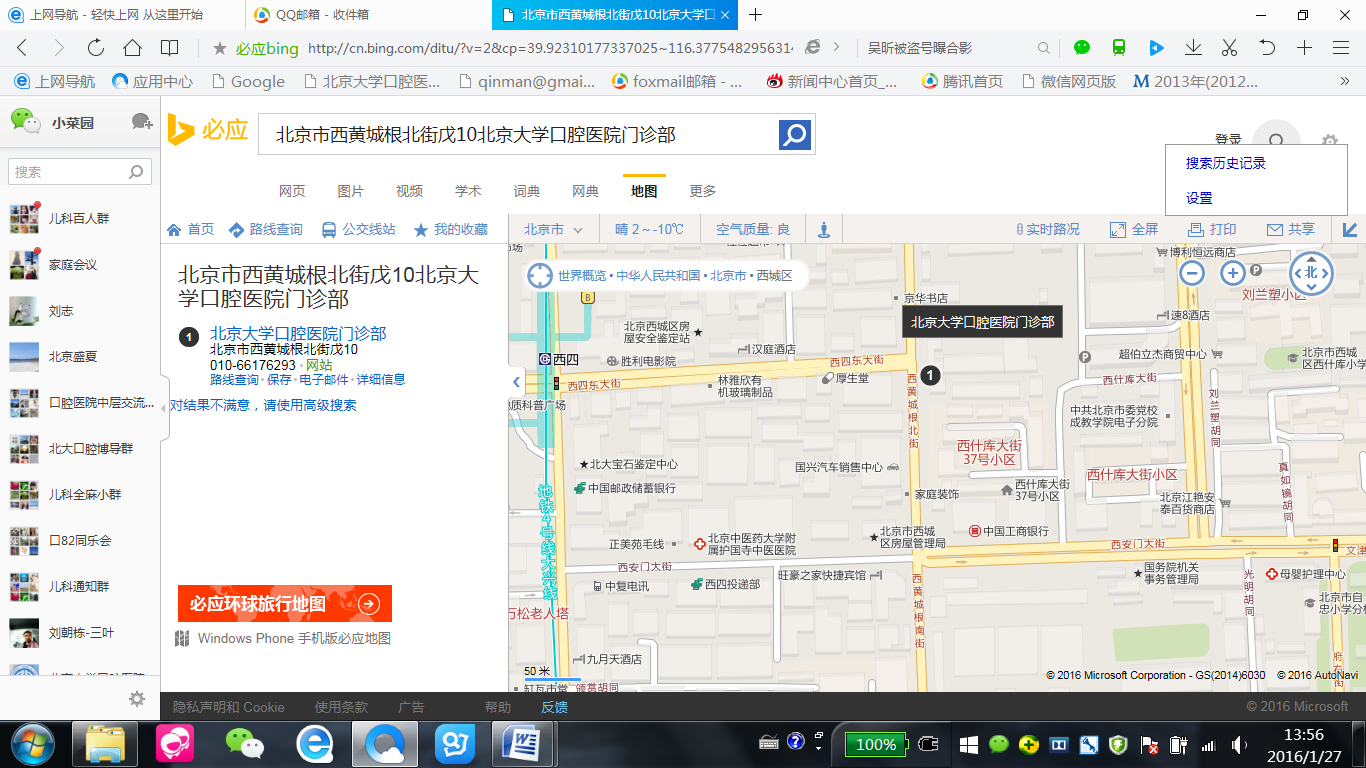 Ⅰ期课程内容授课者6月1日（四）7:30-8:50报到（刘志萍老师负责）6月1日（四）8:30-9:45开班儿童咬合诱导实用技术刘鹤教授6月1日（四）9:45-10:30现场示教与点评：1)丝圈式保持器的制作及临床调改要点2)治疗第一恒磨牙不可逆性异位萌出改良NACE弓装置的制作及临床操作要点刘鹤教授、白瑞春技师6月1日（四）10:30-10:45休息6月1日（四）10:45-12:00儿童早期咬合诱导适应证选择及病例分享葛立宏教授6月1日（四）午餐6月1日（四）13:00-14:30遗传病在口腔表现与对策葛立宏教授6月1日（四）14:30-15:00多数牙先天缺失儿童的早期修复治疗朱俊霞副主任医师6月1日（四）15:00-15:30休息+C楼儿童口腔科门诊见学朱俊霞副主任医师6月1日（四）15:30-16:30问题与小结葛立宏or刘鹤6月2日（五）9:00-9:45儿童口腔科风险防范与手段秦满教授6月2日（五）9:45-11:00CAROSTAT试剂盒演练+化学龋腐体验秦满、王媛媛、杨杰医师6月2日（五）11:00-11:15休息6月2日（五）11:15-12:00儿童口腔科病例讨论秦满教授6月2日（五）午餐6月2日（五）13:00-14:00儿童龋病的诊疗规范与患龋风险性评估夏斌主任医师6月2日（五）14:00-15:30儿童橡皮障隔离术-磨牙区与上前牙区(操作演练)夏斌、杨杰、吴南、王媛媛6月2日（五）15:30-15:45休息6月2日（五）15:45-16:30儿童口腔科病例讨论夏斌主任医师6月3日（六）8:30-9:30乳牙牙髓炎根尖炎的诊疗规范与常用技术操作指南张笋主任医师6月3日（六）9:30-10:45乳磨牙牙髓切断术和金属预成冠（操作演练）张笋、周琼、吴晓冉、彭楚芳6月3日（六）10:45-11:00休息6月3日（六）11:00-12:00年轻恒牙不可复牙髓炎与牙髓坏死的治疗彭楚芳医师6月3日（六）午餐6月3日（六）13:00-14:30乳前牙修复：乳前牙透明冠修复技术(操作演练)李静副主任医师吴南、吴晓冉、陈洁6月3日（六）14:30-15:30儿童牙外伤的诊疗规范与预后评估陈洁主任医师6月3日（六）15:30-16:00便捷外伤牙弹性固定技术与（操作演练）陈洁、吴南、吴晓冉、李静6月3日（六）16:00-16:30儿童牙外伤病例讨论与总结陈洁主任医师Ⅱ期课程内容授课者6月4日（日）7:30-8:50报到（刘志萍老师负责）6月4日（日）9:00-9:45开班儿童口腔科风险防范与手段秦满教授6月4日（日）9:45-11:00CAROSTAT试剂盒演练+化学龋腐体验秦满、王媛媛、杨杰医师6月4日（日）11:00-11:15休息6月4日（日）11:15-12:00儿童口腔科病例讨论秦满教授6月4日（日）午餐6月4日（日）13:00-14:00儿童龋病的诊疗规范与患龋风险性评估夏斌主任医师6月4日（日）14:00-15:30儿童橡皮障隔离术-磨牙区与上前牙区(操作演练)夏斌、杨杰、吴南、王媛媛6月4日（日）15:30-15:45休息6月4日（日）15:45-16:30儿童口腔科病例讨论夏斌主任医师6月5日（一）8:30-9:30乳牙牙髓炎根尖炎的诊疗规范与常用技术操作指南张笋主任医师6月5日（一）9:30-10:45乳磨牙牙髓切断术和金属预成冠（操作演练）张笋、周琼、吴晓冉、彭楚芳6月5日（一）10:45-11:00休息6月5日（一）11:00-12:00年轻恒牙不可复牙髓炎与牙髓坏死的治疗彭楚芳医师6月5日（一）午餐6月5日（一）13:00-14:30乳前牙透明冠修复技术(操作演练)李静副主任医师吴南、吴晓冉、陈洁6月5日（一）14:30-15:30儿童牙外伤的诊疗规范与预后评估陈洁主任医师6月5日（一）15:30-16:00便捷外伤牙弹性固定技术与（操作演练）陈洁、吴南、吴晓冉、李静6月5日（一）16:00-16:30儿童牙外伤病例讨论陈洁主任医师6月6日（二）8:30-9:45儿童咬合诱导实用技术刘鹤教授6月6日（二）9:45-10:30现场示教与点评：1)丝圈式保持器的制作及临床调改要点2)治疗第一恒磨牙不可逆性异位萌出改良NACE弓装置的制作及临床操作要点刘鹤教授、白瑞春技师6月6日（二）10:30-10:45休息6月6日（二）10:45-12:00儿童早期咬合诱导适应证选择及病例分享葛立宏教授6月6日（二）午餐6月6日（二）13:00-14:30遗传病在口腔表现与对策葛立宏教授6月6日（二）14:30-15:00多数牙先天缺失儿童的早期修复治疗朱俊霞副主任医师6月6日（二）15:00-15:30休息+C楼儿童口腔科门诊见学朱俊霞副主任医师6月6日（二）15:30-16:30问题与总结葛立宏or刘鹤姓名性别民族年龄职称最高学历最高学位工作单位联系电话E-mailE-mailE-mail发票抬头（请准确填写）发票抬头（请准确填写）发票抬头（请准确填写）发票抬头（请准确填写）通讯地址、邮编通讯地址、邮编选择参加第     期选择参加第     期选择参加第     期第一期（6月1-3日）            第二期（6月4-6日）第一期（6月1-3日）            第二期（6月4-6日）第一期（6月1-3日）            第二期（6月4-6日）第一期（6月1-3日）            第二期（6月4-6日）第一期（6月1-3日）            第二期（6月4-6日）第一期（6月1-3日）            第二期（6月4-6日）